НАУЧНИ КАРТОН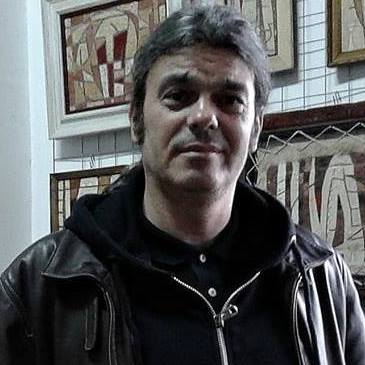 ФОТОГРАФИЈАОсновни биографски подациОбразовањеБиблиографија.ПрезимеМилутиновићИмеМаринОчево имеЖивомирДатум рођења23. 08. 1964Мјесто/општина рођењаНиш, НишДржаваСрбијаНационалностСрбинДржављанствоБих, РС ЗвањедоцентТитулаДоктор педагошких наукаНаучна областУмјетност (сви облици стваралаштва) и Методика наставе ликовне културеЕл.поштаmaki64@blic.netИнституцијаНезависни универзитет БањалукаНаставно/научно звањеДатум избора (реизбора)Универзитет / ИнститутДоцент за ужу научну област: Умјетност(сви облици стваралаштва) и Методика васпитно – образовног рада 2015НУБЛДоцент за ужу научну област: Педагошке науке, Методика васпитно – образовног рада – методика ликовне културе2018НУБЛДИПЛОМА ОСНОВНИХ СТУДИЈА Похађао/ла од-до1988 – 1991МјестоБеоградФакултет/УниверзитетВиша школа ликовних и примењених уметностиНаслов дипломског радаСликарство Мила МилуновићаСтечено звањеНаставник ликовне културеПохађао/ла од-до1997 – 2002МјестоБањалукаФакултет/УниверзитетАкадемија умјетности/ Универзитет у БањалуциНаслов дипломског радаСликарствоСтечено звањеДипломирани сликар – професор ликовне културеМАГИСТАРСКА ТЕЗА  „Развој ликовне културе у средњошколском образовању Бањалуке“МАГИСТАРСКА ТЕЗА  „Развој ликовне културе у средњошколском образовању Бањалуке“Година пријављивања2005Година одбране2009Институција/ УниверзитетАкадемија умјетности – БањалукаГрад /ДржаваБањалука, БиХ – РССтечено научно звањеМагистар дидактичко-методичких наука – методика наставе ликовне културеДОКТОРСКА ДИСЕРТАЦИЈА„Историјско-теоријски методички модели едукације деце у области ликовне културе“ДОКТОРСКА ДИСЕРТАЦИЈА„Историјско-теоријски методички модели едукације деце у области ликовне културе“Година пријављивања 2016Датум одбране22. 05. 2018Институција/ Универзитет Педагошки факултет – НУБЛГрад /ДржаваБањалука, БиХ – РСНаслов дисертацијеИсторијско-теоријски методички модели едукације деце у области ликовне културеНаучна областДруштвене наукеСтечено научно звањеДоктор педагошких наукаНАУЧНА ДЈЕЛАТНОСТНаучна монографија Самосталне изложбе:1996.   КЦ – „Колумбар“, Ниш,1997. „Астралне халуцинације“, Клуб војске Југославије, Ниш,2005. „Његово величанство УЛТРАМАРИН“, Бањалука,2006.   Завичајни музеј Градишка,2007.   Клуб умјетника Бањалука,2007.   Дом културе Србац,2007. „Сликар – доминација видљивог“, галерија СКЦ, Нови Београд,2007.   Галерија завичајног музеја Нови Град,2010. „Џез“, Културни центар Бански двор, велики изложбени салон, Бањалука,2011. „Боје звука“, Дом културе Србац,2012. „Саудаде“, Бањалука“2013. „Између сивих тонова“, Галерија ЈУ, центар за културу Лакташи2013.   Галерија дома културе Србац2013.   Изложбени салон  КЦ  Градишка,2013.   Дом културе Прњавор,2013.   Изложбени салон дјечијег позоришта РС, Бањалука,2014. „Ахроматски блуз“, галерија УДАС, Бањалука,2015. „Дијатонска ретроспектива“, Народно позориште РС, Бањалука,2016.   Галерија Акваријус, Косовска Митровица,2016. „Звок Барве“, Галерија културног дома, Горња Радгона, Словенија2017. „Life is a Мelody“, Културни центар УДАС, Бања Лука2017.   Галерија ЈУ „Центар за културу и спорт“, СрбацМетодичке изложбе:2006. Музеј Републике Српске, Бањалука,2007. НУБ, Бањалука,2008. НУБ, Бањалука,2009. НУБ, Бањалука,2010. НУБ, Бањалука. в) Колективне изложбе:2000. Изложба студентске графике, АУ Бањалука,2002. Изложба прве генерације студената сликарства Академије умјетности у Бањалуци, галерија ликовних умјетности Републике Српске, Бањалука,2003. Избор из графичке збирке АУ, Галерија ликовних умјетности РС, 2004. Седми ликовни сусрети, Теслић,2005. Изложба студената Академије умјетности, Студентски град, Бањалука,2006, Међународна ликовна изложба,  Балкан – културни простор без граница, изложбени салон Бански двор, Бањалука,2006. Изложба студената Академије умјетности, Јелшинград, Бањалука,2006. V Годишња изложба студената Академије умјетности, Бањалука,2007. Десети ликовни сусрети, изложбени салон „Кардиал“, бања Врућица,2007. VI Годишња изложба студената Академије умјетности, Бањалука2008. Изложба радова са ликовне колоније Бардача, ЈУ центар за културу и спорт, Србац,2008.  Изложба слика са ликовно – еколошке колоније Бардача, КЦ Бански двор, Бањалука,2009. Годишња изложба удружења уметника „Цар Константин“, изложбени павиљон у нишкој тврђави, Ниш,2009. Изложба фотографија у згради владе РС, изложбени простор „Кораци“, Бањалука,2010. Ликовна радионица „Тврђава“, центар за културу и образовање Добој,2010. The international kolony of city partners, Banjaluka,2010. „Молитве на језеру“, културни центар Крушевац,2010. Изложба слика са ликовне колоније Ракани, галерија завичајног музеја Нови Град,2011. Изложба радова са ликовне колоније „Ласта“, Галерија ЈУ центар за културу и образовање Лакташи,2011. Visual Art, Colours of the sound, NBKM Blok gallery, Belgrade,2011. Guitar Visual Art, Boje zvuka, Galerija Progres, Beograd,2013. Изложба умјетничких фотографија, изложбени простор „Кораци“, Бањалука,2015. „Умјетност за хуманост“ – хуманитарна изложба, Бански двор, Бањалука2015. „Art idei – duhovna svetlina“, Elena – Bugarska,2016. „Боје звука“, Бански двор, Бања Лука,2016. Изложба слика из фундуса дјечијег позоришта РС, изложбени салон дјечијег позоришта РС, Бањалука,2016. Савремена ликовна сцена Бањалуке, Камена зграда, Бањалука,2017. „Ласта“, Галерија ЈУ Центар за културу, Лакташи,2017. „Шибови“, Бански двор, Бањалука,2018. „Боје звука“, КЦ Бански двор, Бањалука,2018. Изложба радова са ликовне колоније – Мањача, Бански двор, Бањалука 2019. Изложба умјетничких радова у атељеу „ОКО“, Бањалука,2019. Изложба „Art is a melody of life“, изложбени простор Стакленац, Бањалукаг)  Ликовне колоније:1997. Хуманитарна ликовна колонија за помоћ Новом Саду, трг Крајине, Бањалука, 1997. Међународна ликовна колонија „Зеленковац“, Мркоњић Град,1999. Ликовна колонија „Зеленковац, 2004. Седми ликовни сусрети, бања Врућица, 2007. Десети ликовни сусрети, бања Врућица, 2008. Ликовно – еколошка колонија Бардача, 2009. Трећа ликовна радионица „Тврђава“, Добој, РС,2010. Интернационална колонија партнер градова, Бањалука,2010. Ликовна колонија „Молитве на језеру“, језеро Ћелије, Србија,2010. Међународна ликовна колонија Ракани, РС,2010. Ex tempore, Водњан, Истра – Хрватска,2011. Ликовна колонија „Обојени тонови“, Палић, Србија,2011. Међународна ликовна колонија „Ласта“, Лакташи,2012. Ликовна колонија „Принчев сан“, Г. Топоница, Србија,2015. Ликовно – еколошка колонија Бардача,2016. Ликовно – еколошка колонија Бардача,2016. Међународна ликовна колонија „Ласта“, Лакташи, РС,2017. Ликовна колонија „Тушиловић“, Хрватска,2017. Седмо ликовно саборовање Дворови, Бијељина, РС,2017. Десета ликовна колонија Гацко – Клиње, Тјентиште, РС,2017. Ликовна колонија Змијање, Мањача, РС2018. Ликовна колонија „Тушиловић“, Хрватска,2018. Ликовна колонија „Око“, Бањалука, РС2018. Ликовно – еколошка колонија Бардача, РС2018. Седма међународна ликовна колонија „Виситор“, Црна Гора,2018. Интернационална колонија Почитељ, Бих,2018. Ликовна колонија Гацко – Клиње, Тјентиште, РС,2018. Међународна ликовна колонија Зеленковац, РС,2018. Арт камп Сватовац, Лукавац, БиХ,2018. Међународна ликовна колонија Градишка, РС2018. Интернационална ликовна колонија „Шибови“, Бањалука, РС2019. Међународна ликовна колонија „Камен у срцу“ Книн, Хрватска,2019. Хуманитарна ликовна колонија „Сликари доброг срца“Хрватска,2019. Витешки фестивал, „Каструм“ Бањалука,РС2019.„Art is a melody of life I”. Бањалука, РС2019 Ликовно еколошка колонја „Бардача“, Србац,2019 Интернационална умјетничка колонија „Почитељ“, БиХ,2019.„Art is a melody of life II”. Бањалука,2019. Међународна ликовна колонија “Патковача“, Дервента,2019. Међународна ликовна колонија „Бистарац“, Лукавац, БиХ,2019. Седма ликовна колонија „Крањ“, Словенија,2019.„Art is a melody of life III”. Бањалука,2019. Међународна ликовна колонија „Шибови“, Бањалука, РСУџбеникУ припремиСтручна књига издата од међународног издавачаСтручна књига издата од националног издавачаСтудијски приручници (скрипте, практикуми)Научни рад-чланак индексиран у SCIHаучни рад у научном часопису међународног значаја (Р54)Алтруизам – базична компонента разумевања наставника и ученикаАктуелни проблеми ликовног васпитања на основу анализе наставних програма у средњим школамаТрадиција и мимезис као основне карактеристике наставе ликовног васпитањаМетодички модели у области ликовне културеРад саопштен на скупу међународног значаја штампан у цјелини (Р54)Рад у часопису националног значаја (Р61)Научни рад на скупу међународног значаја, штампан у зборнику извода радоваРецензије Рецензија приручника за наставнике ликовне културе – аутор: Здравко Милинковић / 2003. године Рецензија приручника за наставнике ликовне културе за шести, седми, осми и девети разред основне школе. / 2017. године Стручно мишљење о рукопису уџбеника ликовне културе за други разред основне школе / 2017. године Рецензија текста - „Истрајност стваралачког трагања у свјетлу новог поетског реализма“  -  аутор: Синиша Видаковић / 2019. године Рецензија уџбеника – „Ликовно емоционална интелигенција“ – аутор: Сретко Дивљан / 2019. године Менторство за II  и III циклуса студијаМентор Јелени Ћорковић на тему: „Модерна уметност двадесетог века“ / 2016. годинеМентор Силвани Видовић на тему: „Дјечји цртеж као одраз њиховог емоционалног живота и личности“  / 2017. годинеМентор Татјани Боснић на тему: „Значај ликовне културе у развоју дјетета“ / 2017. године Ментор Александри Калинић на тему: „Перцепција боја, облика и интелигенција дјеце предшколског и школског узраста“ / 2018. године Ментор Наташи Летић на тему: „Испитивање успјешности модела рада са даровитим ученицима путем ликовних постигнућа“ / 2019. године Члан комисије II и III циклуса студијаЧлан комисије за оцјену и одбрану мастер рада Виолете Бркић, 2017.Члан комисије за оцјену и одбрану мастер рада Дајане Алексић, 2018.Члан комисије за оцјену и одбрану мастер рада Неримана Твртковић, 2018.Члан комисије за оцјену и одбрану мастер рада Соње Остојић, 2019.Члан комисије за оцјену и одбрану мастер рада Михајла Николића, 2019.Члан комисије за оцјену и одбрану мастер рада Алме Јагањац, 2019.Члан комисије за оцјену и одбрану мастер рада Јелене Вусуровић, 2019.Члан комисије за оцјену и одбрану мастер рада Здравка Круља, 2019.Реализован пројекат, радионице, патент, бренд или оригинални методНаучно истраживачки камп – НИК,  Тјентиште, 2018. године Научно истраживачки камп – НИК, Приједор, 2019. године Чланство у међународним и домаћим научним тијелима и организацијамаЧлан мултимедијалног удружења уметника „Цар Константин“Члан удружења ликовних умјетника БиХ - УЛУБИХПлакете, дипломе, сертификати и др. чиме се потврђује квалитетСертификат 54. Сазива Интернационалне колоније Почитељ 2018Сертификат 55. Сазива Интернационалне колоније Почитељ 2019Личне вјештине и компетенцијеЏез музика – теоријски и практично